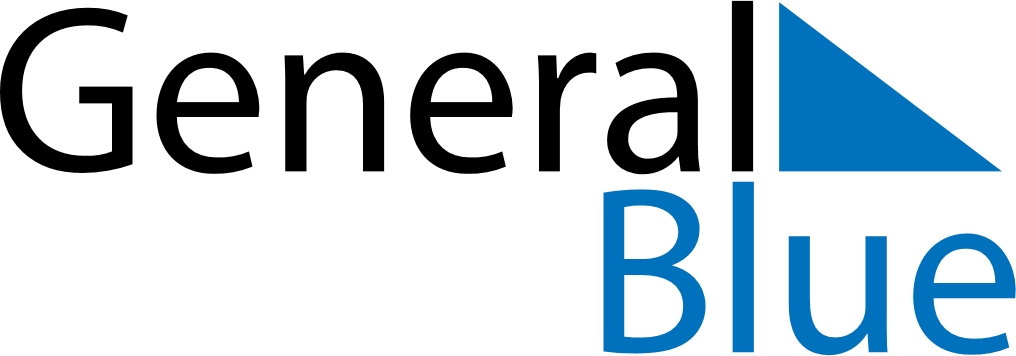 January 2025January 2025January 2025MaltaMaltaSUNMONTUEWEDTHUFRISAT1234New Year’s Day5678910111213141516171819202122232425262728293031